Aanmeldingsformulier 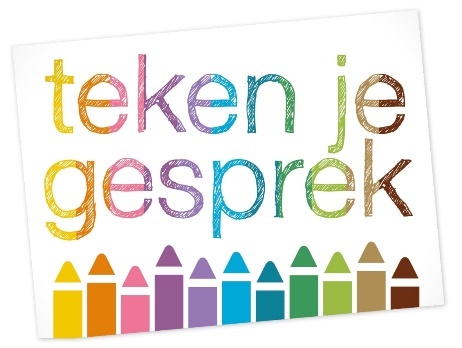 speciale Teken je gesprek basiscursus: een 5 daagse cursus  over het visueel maken van gedrag, gedachten en faalangst + creatieve verwerking + volpensionStuur dit formulier volledig ingevuld naar tekenjegesprek@outlook.com. Voor aanvang van de cursus ontvang je de factuur. Na betaling van de factuur is je aanmelding definitief. Op deze factuur zijn onze algemene voorwaarden van toepassing: www.tekenjegesprek.nl/ContactDe speciale meerdaagse cursus Teken je gesprek is inclusief volpension, een eigen kamer met eigen sanitair,  cursusmaterialen: 1 set helpende gedachtekaartjes, gevoelenskaarten, stappenplannen van de sjablonen, stiften en A3 papier en alle creatieve gebruiksmaterialen.Exclusief: Voor het volgen van deze cursus is het noodzakelijk in het bezit te zijn van de boeken Teken je gesprek over gedachten en Teken je gesprek over gedrag. Deze kunnen besteld worden bij uitgeverij PicaMet vriendelijke groet,  Adinda de Vreede en Anke SchoppenCursusplaats:Nieuw Allardsoog, Jarig van der Wielenwei 6, 9243 SH BakkeveenNieuw Allardsoog, Jarig van der Wielenwei 6, 9243 SH BakkeveenCursusdata :Vijfdagen cursus + volpension:  dinsdag 22 februari 10.30 t/m zaterdag 26 februari 16.30 2022Vijfdagen cursus + volpension:  dinsdag 22 februari 10.30 t/m zaterdag 26 februari 16.30 2022Mijn naam:Achternaam:Straatnaam + huisnummer:Postcode + woonplaats:Mobiel nummer:E-mail:Functie:Doelgroep waarmee je werkt:Alleen indien van toepassing:SKJ registratienummer (voor op certificaat)Bedrijfsnaam Factuuradres:Postcode + plaats:E-mailadres voor factuur:Vermelding op de factuur:Dieetwensen:Zo ja, welke:Zo ja, welke:Ik ben met Teken je gesprek in contact gekomen viaIk ben met Teken je gesprek in contact gekomen via0 De boeken over Teken je gesprek
0 Google0 Op aanraden van een collega 0 Facebook0 LinkedIn0 Anders, namelijk: Vervoer: Vervoer: 0 ik kom met eigen auto 0 Ik kom met eigen auto en er kan iemand meerijden0 Ik zou graag met iemand mee willen rijden0 anders